DECLARACION JURADA PROPIETARIOS, HANDLERS Y CAMPAMENTOS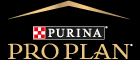 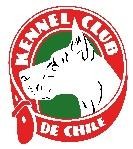 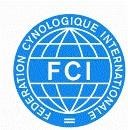  EJEMPLARES A CARGO	Declaro bajo juramento que la información arriba suministrada es fehaciente y actualizada.El cuidado de los ejemplares y bienes que permanezcan dentro de cada campamento es de exclusiva responzabilidad de quienes contrataron los mismos.En mi carácter de propietario/expositor/handler declaro bajo juramento conocer y aceptar los Términos y Condiciones aplicables a exposiciones caninas organizadas por el Kennel Club de Chile (KCC), específicamente los detallados para el Purina ProPlan Challenge Cup.Nombre, RUT o n° pasaporte y Firma	Nombre, RUT o n° pasaporte y FirmaApellido y NombreRUT/Pasaporte N°FECHA NACIMIENTOPERNOCTA(SI O NO)RAZA Y VARIEDADN° REGISTROMICROCHIPPERNOCTA(SI O NO)